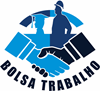 PROGRAMA BOLSA TRABALHOEDITAL Nº 07/2016 – PROEXAE/UEMAFORMULÁRIO DE IDENTIFICAÇÃO DO PROPONENTENome...........................................................................................................................................................................................................................................................CPF:............................................................... Matrícula:........................................Lotação (CENTRO/DEPARTAMENTO):..................................................................Cargo: ...........................................Classe e referência:............................................Endereço Residencial:..................................................................................................................................................................................................................................Telefone do setor: ....................................................................................................Celular: ..........................................................E-mail: ............................................................DECLARAÇÃO DO PROPONENTEDeclaro que me comprometo a orientar o aluno de acordo com o Plano de Trabalho e coordenar da melhor forma as atividades administrativas.Local/Data: .................................................................Assinatura: .................................................................